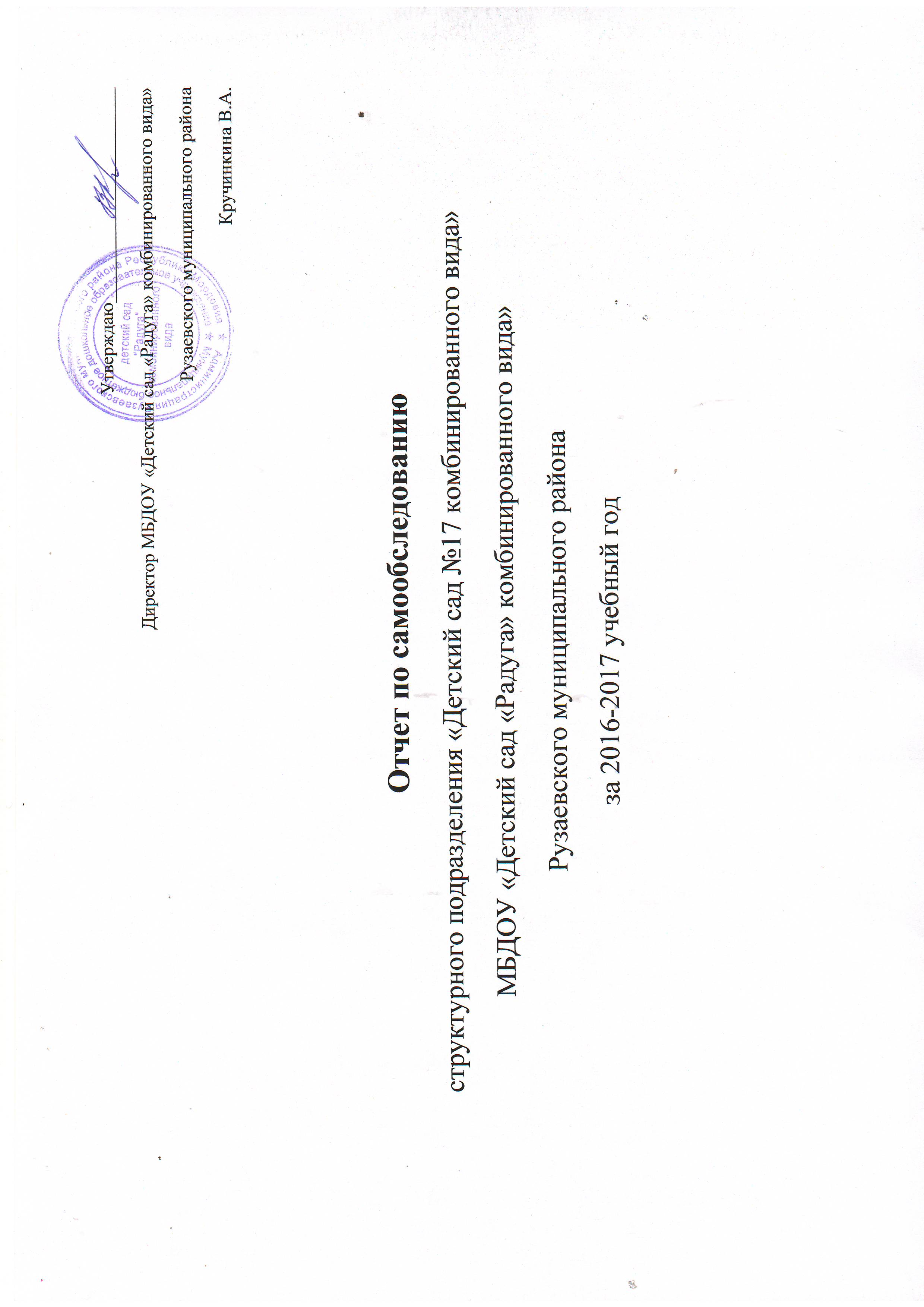 ОТЧЕТ О РЕЗУЛЬТАТАХ САМООБСЛЕДОВАНИЯструктурного подразделения «Детский сад №17 комбинированного вида»  (по состоянию на 1 августа 2017г)I. Информационная справкаСтруктурное подразделение «Детский сад №17 комбинированного вида» является одним из муниципальных бюджетных дошкольных образовательных учреждений в Рузаевском муниципальном районе. Официальное наименование «Учреждения»:полное: Структурное подразделение «Детский сад №17 комбинированного вида» муниципального бюджетного  дошкольного образовательного учреждения  «Детский сад «Радуга» комбинированного вида» Рузаевского муниципального района. сокращённое : Структурное подразделение «Детский сад №17 комбинированного вида» Место нахождение и почтовый адрес: 431451, Республика Мордовия, город Рузаевка, ул. Школьный бульвар, д.1Учреждение является:по типу: муниципальное бюджетное дошкольное образовательное учреждениепо виду: детский сад комбинированного вида;по организационно-правовой форме – муниципальное  бюджетное дошкольное образовательное учреждение.Учредителем Учреждения является Администрация Рузаевского муниципального района.	«Учреждение» работает по графику пятидневной рабочей недели с 6.30 часов до 18.30 часов. Выходные дни – суббота, воскресенье. В настоящее время функционирует 8 групп с общей численностью 166 детей.от 2 года до 3 лет  - 1 группа; от 3 лет до 7 лет - 7 групп. Наполняемость по группам в соответствии с возрастом составляет:Младший возраст – 18 детей Дошкольный возраст- 148 детей Всего 166 воспитанников.        Телефон:  8(83451) 2-57-01Адрес электронной почты: ds17ruz@mail.ruАдрес сайта в сети интернет:  http://ds17ruz.schoolrm.ru/           I. Аналитическая часть.Целями проведения самообследования ДОУ являются обеспечение доступности и открытости информации о деятельности ДОУ, подготовка отчета о результатах самообследования. В процессе самообследования были проведены оценка образовательной деятельности, системы управления ДОУ, содержания и качества подготовки воспитанников, организация воспитательно-образовательного процесса, анализ движения воспитанников, качества кадрового, учебно-методического, библиотечно-информационного обеспечения, материально-технической базы, функционирования  внутренней системы оценки качества образования, анализ показателей деятельности ДОУ. Анализ показателей деятельности свидетельствует о хорошей результативности ДОУ в предоставлении образовательных услуг.II. Результаты  анализа показателей деятельности.                1.Система управления.Управление детским садом осуществляется в соответствии с Законом Российской Федерации «Об образовании РФ», иными законодательными актами РФ, Уставом МБДОУ «Детский сад «Радуга» комбинированного вида» Рузаевского муниципального района,  Положением о структурном подразделении, на принципах единоначалия и самоуправления.Непосредственное руководство детским садом осуществляет заведующая Смирнова Ольга Ивановна, образование высшее педагогическое, стаж педагогической работы – 19 лет, в данной должности – 2 года, Заведующая представляет интересы детского сада в органах государственной власти и местного самоуправления, коммерческих и некоммерческих организациях на основании доверенности, выданной директором МБДОУ» Детский сад «Радуга» комбинированного вида» Рузаевского муниципального района.Формами самоуправления Учреждения являются: Общее собрание трудового коллектива, Педагогический совет, Родительский комитет, управляющий совет.Порядок их работы, компетенция, организация деятельности, структура и порядок формирования определены в соответствии с действующим законодательством РФ. 2.Условия организации образовательного процесса.2.1.Сроки и условия комплектования групп.Комплектование групп в дошкольном учреждении осуществляется ежегодно в  мае -июне, на основании решения Комиссии по комплектованию муниципальных дошкольных образовательных учреждений с учётом детей, посещающих ДОУ и вновь прибывших. Правила приема детей в Учреждение определяются Учреждением в соответствии с законодательством Российской Федерации, Уставом и локальным актом.В Учреждение принимаются дети в возрасте от 1,5 лет   до достижения школьного возраста.При приеме ребенка заключается Договор между Учреждением и родителями (законными представителями), подписание которого является обязательным для обеих сторон.Прием детей дошкольного возраста осуществляется на основании медицинского заключения, заявления, путевки, выданной комиссией и документов, удостоверяющих личность одного из родителей (законных представителей).2.2. Кадровое обеспечение деятельности ДОУВ учреждении сложился творческий педагогический коллектив с достаточно высоким уровнем профессиональной подготовки. Коллектив   структурного подразделения «Детский сад №17 комбинированного вида» – это 42  сотрудника, которые любят детей и свое дело. Из них:Заведующая – 1 чел.Старший воспитатель-1 чел.Педагоги – 21 чел.Мед. сестры – 1 чел.Помощники воспитателей – 8 чел.Повара – 2 чел.Машинист по стирке белья -1 чел.Дворники – 1 чел.Сторож – 3 чел.            Работник по обслуживанию здания – 1 чел.Кухонный работник -1 чел.Уборщик служебных помещений – 1 чел.Сведения о педагогических кадрахВсего педагогических работников – 22, из них:имеют высшее образование – 86%среднее специальное -14%педагогов:высшей квалификационной категории – 14%первой квалификационной категории – 23%соответствие занимаемой должности –31%награждены нагрудным знаком РФ «Почетный работник общего образования РФ» - 1 человек; награждены Почетной грамотой   Министерства образования РФ -4 человекаМолодых специалистов – 3 человек. (14%);Количественный и качественный состав педагогических работников3 воспитателя прошли переподготовку в ГБОУ ДПО(ПК) С «Мордовский республиканский институт образования» за 2015-16 уч.год3 воспитателя проходит переподготовку в ГБОУ ДПО(ПК) С «Мордовский республиканский институт образования» за 2016-2017 уч.год                               Возрастной ценз педагогов структурного подразделения «Детский сад №17 комбинированного вида»в сравнении за 2 годаНа сегодняшний день штат структурного подразделения «Детский сад №17 комбинированного вида» укомплектован на 100%. Средний возраст педагогов составляет – 36 летСтаж педагогический работы «Детский сад №17 комбинированного вида» - это творческий коллектив, который постоянно совершенствует своё педагогическое мастерство, обобщая свой опыт не только на городских методических объединениях, мастер-классах, но и участвуя в конкурсах различного уровня и направленности.В текущем году СП «Детский сад №17 комбинированного вида» неоднократно участвовал в муниципальных, Республиканских и Всероссийских конкурсах: Муниципальный уровень - грамота от главы Рузаевского муниципального района. - «Конкурс дидактических пособий «Творчество без границ» - 1 место (воспитатели: Пономарева О.Д., Кувайкина Д.Р.) - Конкурс дидактических пособий «Творчество без границ» - 3 место (воспитатели: Ильина О.Н., Кожаева Р.В.)- Конкурс  методических разработок по экологическому воспитанию «Мир, в котором я живу!»  - 3 место (воспитатели: Ильина О.Н., Кожаева Р.В.)- Соревнования по беговелам среди девочек 2012 года рождения- 3 место Кузнецова Дарина- Конкурс поделок «Зимняя сказка», номинация «Новогодняя фантазия» - 3 место Ханюкова Ангелина- Конкурс декоративно-прикладного творчества «Дары осени» - 2 место - Участие в профессиональном конкурсе «Воспитатель года -2017»- Диплом II степени  в номинации «Лучшая организация (учреждение) в конкурсе по улучшению архитектурного облика и благоустройству города РузаевкаРеспубликанский уровеньКонкурс молодого педагога «Старт в профессию»;Республиканский фото- конкурс «Птичий дом» (участие)- куратор Нестеркина А.С.Республиканский фото-конкурс «Безопасное движение – это…» (участие)Всероссийский уровень :- Всероссийский конкурс логотипов «Зеленая весна» (участие)- Познавательная викторина «Эти забавные животные» - II Всероссийский блиц-турнир «Герои Сказок» -  Конкурс «Грани таланта», номинация «Марья-искусница. Скульптура и мелкая пластика» - 2 место Пяткина И.А.  – ст. воспитатель :  - профессиональный конкурс «Разработка образовательной программы ДОУ» - 3 место (2016); Яковенко О.М  –  муз.руководитель:  подготовка участника «Эстрадный вокал» - 2 место (2016);Рузманова С.И. – воспитатель: профессиональный конкурс «Разработка занятия по ПДД» - 3 место (2016)Международный уровень:- Декоративно-прикладное искусство, «Осенний натюрморт», - диплом 2 степени- Международная Олимпиада Номинация «Блиц-олимпиада» - 1 место- Декоративно-прикладное творчество «Дары природы», номинация «Аппликация» - 2 место- Международная олимпиада МИОП Лидер «Кто живет в лесу?»- 3 место    В течение 2016-2017 учебного года в ДОУ были проведены следующие конкурсы:«Дары осени»- поделки из природного материала;«Зимняя сказка» конкурс художественного творчества«Пасхальная ярмарка» конкурс совместного творчества детей и родителей«День защитника отечества»- выставка детского рисунка «Мой любимый детский сад» - выставка детского рисункаА также в течении учебного года были проведены такие мероприятия как:1) Утренник «День дошкольного работника»2) Музыкально-физкультурный праздник «Наши мамы лучшие на свете»3)Утренник «Осенний калейдоскоп» 4) «Новогодние утренники»5) Развлечение  «Рождественские святки»6) Музыкальное развлечение «Аты- баты мы уже солдаты»7) Праздник «8 марта- праздник мам»8) Мероприятие муниципального уровня «День рождение книжки»9) Развлечение «День весеннего равноденствия»10) Праздник «День победы»11) День открытых дверей «Два рояля»12) Развлечение «День защиты детей»2.3.Характеристика предметно-пространственной среды детского сада Для реализации приоритетных направлений и создания предметно-развивающей среды в детском саду имеются помещения: спортивный зал, музыкальный зал.В детском саду функционирует медицинский блок, включающий кабинеты: медицинской сестры, процедурный.Система помещений детского сада соответствует санитарно-гигиеническим требованиям для обеспечения работоспособности, правильного физического и умственного развития воспитанников.Для всестороннего развития детей в методическом кабинете и группах детского сада имеется необходимая литература: методическая, художественная; учебные пособия для детей, наглядно – демонстрационный материал.В течение всего учебного года ведется работа по созданию комфортной развивающей среды для воспитанников. В сентябре месяце проводится смотр-конкурс на готовность групп к началу учебного года. Данное мероприятие повышает инициативность и личную ответственность каждого воспитателя, работающего на группе, стимулирует их к изучению новых подходов к организации ПРС.В учреждении регулярно осуществляется косметический ремонт помещений, благоустройство территории. 2.4.Режим работы  детского сада.Режим работы Учреждения и длительность пребывания детей определяются Учредителем и является следующим: пятидневная рабочая неделя, 12-ти часовое пребывание детей.Ежедневный график работы Учреждения: с 6.30 до 18.30 часов(выходные дни: суббота, воскресенье). Режим пребывания детей в Учреждении включает:- ежедневную организацию жизни и деятельности детей в зависимости от их возрастных и индивидуальных особенностей, социального заказа родителей (законных представителей);- проектирование образовательного процесса в соответствии с контингентом воспитанников, их индивидуальными и возрастными особенностями.Решение образовательных задач в режиме дня осуществляется в совместной деятельности взрослых и детей, самостоятельной деятельности в рамках:- непосредственной образовательной деятельности;- при проведении режимных моментов.Учреждение устанавливает максимальный объем недельной образовательной нагрузки воспитанников, включая реализацию дополнительных образовательных программ, согласно требованиям действующих санитарно-эпидемиологических правил и норм и включает:- от 2-х до3-х лет – 10 минут – 1час 40минут в неделю-от 3-х до 4-х лет - 15 минут, - 2 часа 45 минут в неделю;-от 4-х до 5-ти лет - 20 минут, - 4 часа в неделю;-от 5-ти до 6-ти лет - 25 минут – 6 часов 15 минут в неделю;-от 6-ти до 7-ми лет - 30 минут – 8 часов 30 минут в неделю.Образовательный процесс строится на адекватных возрасту формах работы с детьми. Основной формой работы с детьми и видом деятельности для них является игра.Учреждение самостоятельно в использовании и совершенствовании методик образовательного процесса и образовательных технологий в пределах, определенных Законом Российской Федерации «Об образовании в РФ».2.5.Обеспечение безопасности.Одним из главных условий пребывания воспитанников и обучающихся в детском саду является их безопасность. Основными направлениями деятельности администрации по обеспечению безопасности является:- пожарная безопасность - антитеррористическая безопасность - обеспечение выполнения санитарно-гигиенических требований - охрана труда. В детском саду имеется Паспорт безопасности, Паспорт дорожной безопасности и План действий при возникновении ЧС.           В ночное время, в выходные и праздничные дни охрану учреждения осуществляют сторожа. Учреждение оборудовано автоматической пожарной сигнализацией с системой оповещения. На каждом этаже детского сада имеется план эвакуации.Имеется внутренний водопровод (пожарные краны) и огнетушители. С сотрудниками детского сада проводятся регулярные инструктажи по обеспечению безопасности. В групповых помещениях в целях безопасности детей вся мебель закреплена, нет травмоопасных игрушек, предметов. Весь инвентарь, столовая посуда содержатся в чистоте и хорошем состоянии. Участки для прогулок ежедневно осматриваются на наличие посторонних и травмоопасных предметов. Главной целью по охране труда в детском саду является создание и обеспечение здоровых и безопасных условий труда, сохранение жизни и здоровья воспитанников, обучающихся и сотрудников в процессе труда, обучения, воспитания и организованного отдыха.Каждый учебный год проводятся следующие мероприятия:неделя безопасности, в рамках которого проводятся занятия с детьми с использованием наглядного обучающего оборудования;в начале календарного года, в начале учебного года проводятся инструктажи всего коллектива детского сада. Помещения учреждения проверяются на предмет пожарной и  антитеррористической безопасности. Во время длительных выходных или праздничных дней организуется дежурство специалистами детского сада.2.6.Организация питания. В структурном подразделении «Детский сад №17 комбинированного вида» организовано 5-ти разовое питание детей, полностью удовлетворяющее физиологические потребности растущего организма в основных питательных веществах.При составлении меню учитывается, чтобы в течение дня блюда не повторялись, а соответствующий набор продуктов удельный вес которых (блюда из мяса, рыбы, яиц, творога, молока) был постоянным, не зависимо от сезона года. Чтобы правильно вести подсчет белков, жиров и углеводов, меню составляется по технологическим картам, согласованным со службами Роспотребнадзора и отделом обеспечения деятельности образовательных учреждений Управления образования. Подсчет калорийности проводится ежемесячно. Постоянно проводится “С”- витаминизация третьего блюда. С мая 2013 года питание в ДОУ организованно согласно требованиям Сан Пина 2.4.1.3049-13, где изменился ряд требований к приготовлению блюд, используя принцип «щадящего питания»: для тепловой обработки применяется варка, запекание, припускание, пассерование, тушение, приготовление на пару.Такие блюда как биточки, котлеты, рыбу запекают без предварительного обжаривания. При организации питания соблюдаются возрастные, физиологические нормы суточной потребности в основных пищевых веществах. Завтрак составляет -25% суточной алорийности, обед – 35-40%, полдник – 15%, ужин – 25%. Важно правильное распределение различных продуктов в течение суток.Вопросы организации питания, выдача готовой пищи контролируются членами бракеражной комиссии, в состав 3 человек. Результаты контроля регистрируются в журнале бракеража.3.Содержание образования.Образовательная деятельность детского сада осуществляется с соответствии с федеральным государственным образовательным стандартом дошкольного образования. Учреждение организует работу по следующему приоритетному направлению развития: Художетвенно-творческоеСодержание образовательного процесса в  детском саду определяется:- Основной общеобразовательной программой дошкольного образования  структурного подразделения  МБДОУ «Детский сад «Радуга» комбинированного вида» - «Детский сад №17 комбинированного вида» ; Организация образовательного процесса в детском саду регламентируется годовым, перспективным, календарным планами    и расписанием занятий.В ДОУ созданы все условия для полноценного развития детей, их воспитания, обучения, коррекции оздоровления. Основная цель деятельности: всестороннее формирование личности ребенка с учетом его физического и психического развития, индивидуальных возможностей, интересов и способностей, готовности к обучению в школе.В организации педагогического процесса педагоги используют средства природы, поэзии, музыки, художественно-творческой деятельности, экспериментирование и т.д. Обучение носит развивающий характер. 4.Результаты деятельности.4.1.Сохранение и укрепление здоровья детей.Охрана и укрепление здоровья детей - одно из актуальных медико-социальных направлений гигиенической науки и во многом определяется наличием причинно - следственных связей в системе «здоровье детей – среда образовательного учреждения».В блок санитарно – гигиенических требований, связанных с пребыванием детей в ДОУ входят средовые факторы:- обеспечение благоприятного микроклимата.- достаточная естественная и искусственная освещенность- правильно подобранная мебель- обеспечение рациональным питанием- обеспечение воздушно – теплового режимаС целью снижения заболеваемости и повышения резистентности организма детей в детском саду проводятся оздоровительные мероприятия:- Использование фитонцидов (лук, чеснок);- Закладывание оксалиновой мази в носовые ходы;- Дыхательная гимнастика;- УФО групповых помещений; Для каждой возрастной группы разработан план оздоровительных мероприятий.Критерием эффективности лечебно-оздоровительной работы в детском саду служит улучшение состояния здоровья. Оценка состояния здоровья проводится на основании углубленных профилактических осмотров.Состояние здоровья ребенка оценивается комплексно с учетом уровня достигнутого физического и нервно – психического развития, уровня состояния основных систем организма.Распределение детей по группам здоровья5.Взаимодействие с родителями.Работа с семьей в детском саду строится на основе и в соответствии с нормативными документами, регламентирующими деятельность учреждения: Законом РФ «Об образовании»; Семейным кодексом РФ; Гражданским кодексом;  Положением  о структурном подразделении ДОУ; Договором с родителями (законными представителями) воспитанников; Основной образовательной программой дошкольного учреждения и Адаптированной образовательной  программой  дошкольного учреждения.Педагогический коллектив детского сада направляет свою деятельность на формирование социальной грамотности семьи в различных вопросах. Проводятся родительские собрания, конференции, индивидуальные и групповые консультации. Систематически родители получают информацию о состоянии и перспективах работы ДОУ в целом, отдельных групп. Родители включаются в воспитательно-образовательный процесс через Дни открытых дверей, привлечением их к всевозможным акциям, конкурсам, совместным творческим делам, проводимым в  детском саду. 6.Социальная активность учреждения.СП «Детский сад №17 комбинированного вида» сотрудничает с образовательными учреждениями и организациями, устанавливая социальное партнерство для обеспечения качества оказываемых услуг.  С образовательными учреждениями- Управлением образования Рузаевского муниципального района;- ГБОУ ДПО (ПК) С «Мордовским республиканским институтом образования»;- ФБГО ВПО «Мордовским государственным педагогическим институтом им.М.Е.Евсевьева»;- «Психолого-медико-педагогической комиссией» Рузаевского муниципального района;- МБОУ СОШ №4С организациями      - Медицинское обслуживание воспитанников детского сада осуществляет МБУЗ ЦРБСотрудничество с государственными учреждениями культуры  - «Рузаевская детская библиотека»;- «Мордовский республиканский театр кукол»                                   Показатели деятельности структурного подразделения МБДОУ «Детский сад «Радуга» комбинированного вида» - «Детский сад №17 комбинированного вида»  подлежащей самообследованиюза 2016-2017 учебный годзЗаведующий   ДОУ                                           О.И.СмирновагодКол-вопедагоговВысшееобраз.Среднеспец.КвалификационнаякатегорияКвалификационнаякатегорияКвалификационнаякатегорияКвалификационнаякатегориягодКол-вопедагоговВысшееобраз.Среднеспец.ВысшаяIIСоответствие занимаемой должности2015-201622174335662016-20172219333577годкол-водетейI группаздоровья %II группаздоровья %III группаздоровья %IV группаздоровья %2014-201515035912402015-201615938942712016-20171664711180№ п/пПоказателиЕдиница измеренияАБВ1.Общие сведения о дошкольной образовательной организации1.1Реквизиты лицензии (орган, выдавший лицензию; номер лицензии, серия, номер бланка; начало периода действия; окончание периода действия)На право ведения образовательной деятельности: Министерство образования  Республики Мордовия; № 2805, серия РО № 014431 от 16.09.2011г.; Бессрочно.1.2Общая численность обучающихся: в возрасте  до 3 лет; в возрасте от 3 до 7 лет     166чел.18 чел.148 чел.1.3Реализуемые образовательные программы в соответствии с лицензией (основные и дополнительные) Общеразвивающая, компенсирующая направленость:Программа «Детство»;Программа «Валдоня»;«Коррекционное обучение и воспитание детей с общим недоразвитием речи»;Реализуемые образовательные программы в соответствии с ФГОС ДО«Основная общеобразовательная программа дошкольного образования  структурного подразделения  МБДОУ «Детский сад «Радуга» комбинированного вида» - «Детский сад №17 комбинированного вида» ;примерный региональный модуль программы дошкольного образования «Мы в Мордовии живем»;программы  «Подготовка к школе  детей с общим недоразвитием  речи в условиях специального детского сада», авторы: Филичева Т.Б., Чиркина Г.В.,  1.4Численность и доля обучающихся по основным образовательным программам дошкольного образования, в том числе:в режиме полного дня (8-12 часов);в режиме кратковременного пребывания (3-5 часов);в семейной дошкольной группе, являющейся структурным подразделением дошкольной образовательной организации; в условиях семейного воспитания с психолого-педагогическим сопровождением на базе дошкольной образовательной организации    166 чел./ 100%0 чел./0% 0чел./0%1.5Осуществление (наряду с реализацией дошкольной образовательной программы) присмотра и ухода за детьми:численность и доля детей в общей численности обучающихся, получающих услуги присмотра и ухода:в режиме полного дня (8-12 часов);в режиме продленного дня (12-14 часов);в режиме круглосуточного пребывания166чел./100%                                             0 чел./ 0% 0 чел./0 %№ п/пПоказателиПоказателиЕдиница измеренияАББВ2.Качество реализации основной образовательной программы дошкольного образования, а также присмотра и ухода за детьмиКачество реализации основной образовательной программы дошкольного образования, а также присмотра и ухода за детьмиКачество реализации основной образовательной программы дошкольного образования, а также присмотра и ухода за детьмиКачество реализации основной образовательной программы дошкольного образования, а также присмотра и ухода за детьми2.1Уровень заболеваемости детей (средний показатель пропуска дошкольной образовательной организации по болезни на одного ребенка)Уровень заболеваемости детей (средний показатель пропуска дошкольной образовательной организации по болезни на одного ребенка)5,1 д/ребенка2.2Характеристики развития детейХарактеристики развития детейдоля детей, имеющий высокий уровень развития личностных качеств в соответствии с возрастомдоля детей, имеющий высокий уровень развития личностных качеств в соответствии с возрастом39 %доля детей, имеющий средний уровень развития личностных качеств в соответствии с возрастомдоля детей, имеющий средний уровень развития личностных качеств в соответствии с возрастом53 %доля детей, имеющий низкий уровень развития личностных качеств в соответствии с возрастомдоля детей, имеющий низкий уровень развития личностных качеств в соответствии с возрастом8 %2.3Соответствие показателей развития детей ожиданиям родителейСоответствие показателей развития детей ожиданиям родителейдоля родителей, удовлетворенных успехами своего ребенка в дошкольном учреждениидоля родителей, удовлетворенных успехами своего ребенка в дошкольном учреждении92%доля родителей, не вполне удовлетворенных успехами своего ребенка в дошкольном учреждениидоля родителей, не вполне удовлетворенных успехами своего ребенка в дошкольном учреждении8%доля родителей, не удовлетворенных успехами своего ребенка в дошкольном учреждениидоля родителей, не удовлетворенных успехами своего ребенка в дошкольном учреждении-2.4Соответствие уровня оказания образовательных услуг ожиданиям родителейСоответствие уровня оказания образовательных услуг ожиданиям родителейдоля родителей, полагающих уровень образовательных услуг высокимдоля родителей, полагающих уровень образовательных услуг высоким93%доля родителей, полагающих уровень образовательных услуг среднимдоля родителей, полагающих уровень образовательных услуг средним7%доля родителей, полагающих уровень образовательных услуг низкимдоля родителей, полагающих уровень образовательных услуг низким-2.5Соответствие уровня оказания услуг по присмотру и уходу за детьми ожиданиям родителейСоответствие уровня оказания услуг по присмотру и уходу за детьми ожиданиям родителейдоля родителей, полагающих уровень услуг по присмотру и уходу за детьми высокимдоля родителей, полагающих уровень услуг по присмотру и уходу за детьми высоким100%доля родителей, полагающих уровень услуг по присмотру и уходу за детьми среднимдоля родителей, полагающих уровень услуг по присмотру и уходу за детьми средним-доля родителей, полагающих уровень услуг по присмотру и уходу за детьми низкимдоля родителей, полагающих уровень услуг по присмотру и уходу за детьми низким-3.Кадровое обеспечение учебного процессаКадровое обеспечение учебного процесса3.1Общая численность педагогических работниковОбщая численность педагогических работников22 чел.3.2Количество/доля педагогических работников, имеющих высшее образование, из них:Количество/доля педагогических работников, имеющих высшее образование, из них:19 чел.86/%3.2.1непедагогическоенепедагогическое19 чел./ 86%3.3Количество/доля педагогических работников, имеющих среднее специальное образование, из нихКоличество/доля педагогических работников, имеющих среднее специальное образование, из них3чел./14%3.3.1непедагогическоенепедагогическое0 чел./%3.4Количество/доля педагогических работников, которым по результатам аттестации присвоена квалификационная категория, из них:Количество/доля педагогических работников, которым по результатам аттестации присвоена квалификационная категория, из них:    19чел.86/%3.4.1высшаявысшая3 чел.14/%3.4.2перваяпервая5чел.23/%3.5Количество/доля педагогических работников, педагогический стаж работы которых составляет:Количество/доля педагогических работников, педагогический стаж работы которых составляет:3.5.1до 5 лет,до 5 лет, 6чел./28%в том числе молодых специалистов6 чел./28%3.5.23.5.2свыше 30 лет3 чел./14%3.63.6Количество/доля педагогических работников в возрасте до 30 лет3 чел./14%3.73.7Количество/доля педагогических работников в возрасте от 55 лет2чел./10%3.83.8Количество/доля педагогических работников и управленческих кадров, прошедших за последние 5 лет повышение квалификации/переподготовку по профилю осуществляемой ими образовательной деятельности в учреждениях высшего профессионального образования, а также в учреждениях системы переподготовки и повышения квалификации22 чел./100%3.93.9Доля педагогических и управленческих кадров, прошедших повышение квалификации для работы по ФГОС (в общей численности педагогических и управленческих кадров), в том числе:23чел./100%3.103.10Соотношение педагог/ребенок в дошкольной организации1/83.113.11Наличие в дошкольной образовательной организации специалистовдамузыкального руководителя2инструктора по физкультуре1педагогов коррекционного обучения (при наличии групп компенсирующей направленности) 2педагога-психолога-медицинской сестры, работающей на постоянной основе1специалистов по лечебной физкультуре (для ослабленных, часто болеющих детей, детей с ограниченными возможностями здоровья)-4.4.Инфраструктура дошкольной образовательной организации4.14.1Соблюдение в группах гигиенических норм площади на одного ребенка (нормативов наполняемости групп)в группах первой младшей группы на одного ребенка – 2  кв.м.;  в группах дошкольного возраста на одного ребенка - 2 кв.м; 4.24.2Наличие физкультурного и музыкального заловда4.34.3Наличие прогулочных площадок, обеспечивающих физическую активность и разнообразную игровую деятельность детей на прогулкеда4.44.4Оснащение групп мебелью, игровым и дидактическим материалом в соответствии с ФГОС ДОда4.54.5Наличие в дошкольной организации возможностей, необходимых для организации питания детейда4.64.6Наличие в дошкольной организации возможностей для дополнительного образования детейда4.74.7Наличие возможностей для работы специалистов, в том числе для педагогов коррекционного образованиянет4.84.8Наличие дополнительных помещений для организации разнообразной деятельности детейда